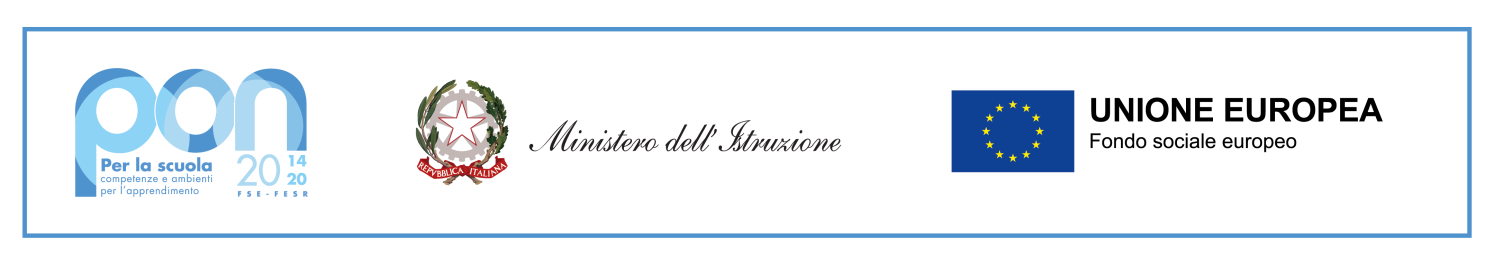 ALLEGATO AAl Dirigente Scolastico      dell’ISSIS Lener        MarcianiseDomanda di ADESIONE alla selezione bando PON FSE SUSSIDI DIDATTICIIl/la sottoscritto/a____________________________________nato/a a ________________  il ____________________codice fiscale |__|__|__|__|__|__|__|__|__|__|__|__|__|__|__|__|residente a ____________________via___________________ecapito tel. ________________ recapito cell. ______________indirizzo E-Mail ______________________in servizio con la qualifica di _____________DICHIARALa propria disponibilità a partecipare al progetto Programma Operativo Complementare “Per la scuola, competenze e ambienti per l’apprendimento” 2014-2020. Asse I – Istruzione – Fondo di Rotazione (FdR). Obiettivo Specifico 10.2 Miglioramento delle competenze chiave degli allievi Azione 10.2.2 Azioni di integrazione e potenziamento delle aree disciplinari di base (lingua italiana, lingue straniere, matematica, scienze, nuove tecnologie e nuovi linguaggi, ecc.) con particolare riferimento al primo ciclo e al secondo ciclo e anche tramite percorsi on-line. A tal fine, consapevole della responsabilità penale e della decadenza da eventuali benefici acquisitinel caso di dichiarazioni mendaci, dichiara sotto la propria responsabilità quanto segue:di aver preso visione delle condizioni previste dal bandodi essere in godimento dei diritti politicidi non aver subito condanne penali ovvero di avere i seguenti provvedimenti penali pendenti: __________________________________________________________________di non avere procedimenti penali pendenti, ovvero di avere i seguenti procedimenti penali pendenti _________________________________________________________________di impegnarsi a documentare puntualmente tutta l’attività svoltadi essere disponibile ad adattarsi al calendario definito dal Gruppo Operativo di Pianodi non essere in alcuna delle condizioni di incompatibilità con l’incarico previsti dalla norma vigenteData___________________ firma_____________________________________________Si allega alla presente Documento di identità in fotocopiaCurriculum vitaeIl/la sottoscritto/a, ai sensi della legge 196/03 e successive integrazioni GDPR679/2016, autorizza l’istituto altrattamento dei dati contenuti nella presente dichiarazione esclusivamente nell’ambito e per ifini istituzionali della Pubblica AmministrazioneData___________________ firma____________________________________________Codice Progetto NazionaleFigura per cui si partecipa10.2.2A-FSEPON-CA2020-312Ass.AmministrativoAss.TecnicoCollaboratore Scolastico